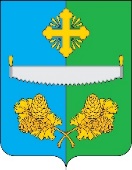                                            АДМИНИСТРАЦИЯ                 СЕЛЬСКОГО ПОСЕЛЕНИЯ ТУНДРИНО Сургутского районаХанты-Мансийского автономного округа - ЮгрыПОСТАНОВЛЕНИЕ от «23» декабря 2021 года					                                      №72   п. Высокий Мыс         В соответствии с Федеральными законами от 21.12.1994 № 69-ФЗ «О пожарной безопасности», от 06.10.2003 № 131-ФЗ «Об общих принципах организации местного самоуправления в Российской Федерации», Правилами противопожарного режима в Российской Федерации, утвержденных постановлением Правительства Российской Федерации от 25.04.2012 № 390 «О противопожарном режиме», Постановлением администрации сельского поселения Тундрино от 20.04.2015 № 18 «О порядке установления особого противопожарного режима на территории сельского поселения Тундрино» в целях соблюдения требований, норм и правил пожарной безопасности в зимний пожароопасный период:       1. Ввести особый противопожарный режим на территории сельского поселения Тундрино с 25 декабря 2021 года по 10 января 2022 года.       2. Утвердить перечень дополнительных требований пожарной безопасности на период введения особого противопожарного режима на территории сельского поселения Тундрино согласно приложению.       3. Требования, установленные на период действия особого противопожарного режима, являются обязательными для исполнения организациями, учреждениями и предприятиями всех форм собственности, осуществляющими свою деятельность на территории сельского поселения Тундрино, а также гражданами, находящимися на территории сельского поселения Тундрино.       4. Обнародовать настоящее постановление и разместить на официальном сайте муниципального образования сельское поселение Тундрино.       5. Контроль за выполнением постановления возложить на главу сельского поселения Тундрино.Глава сельского поселения Тундрино                                                    В.В. Самсонов                                                                                                                                                                                             Приложение к постановлению                                                                                                                                                                                             администрации сельского                                                                                                                                                                                              поселения Тундрино                                                                                                                                                                                             от «23» декабря 2021 года №72 Перечень дополнительных требований пожарной безопасностиО введении особого противопожарного режима на территории сельского поселения Тундрино№п/пНаименование мероприятийСроки выполненияОтветственный за выполнение1Запрещение использования пиротехнической продукции в закрытых помещениях в период проведения мероприятий развлекательного характера на объектах с массовым пребыванием людей.с 25.12.2021 по 10.01.2022руководители организаций, учреждений всех форм собственности, индивидуальные предприниматели, граждане2Использование пиротехнической продукции на определенных специализируемых площадках для запуска пиротехнических изделий.с 25.12.2021 по 10.01.2022руководители организаций, учреждений всех форм собственности, индивидуальные предприниматели, граждане3Проверка объектов по соблюдению пожарной безопасности:- путей эвакуации (эвакуационные выходы);- знаков пожарной безопасности, указателей путей эвакуации;- освещения эвакуационных выходов;- автоматической пожарной сигнализации, световых указателей «Выход», систем оповещения людей при пожаре;- наличия и исправности первичных средств пожаротушения.до 25.12.2021руководители организаций, учреждений всех форм собственности, индивидуальные предприниматели4Организация профилактических рейдов добровольных пожарных дружин.с 25.12.2021 по 10.01.2022уполномоченный по ГО и ЧС, руководители организаций, учреждений всех форм собственности, индивидуальные предприниматели5Размещение тематической информации на официальном сайте муниципального образования сельское поселение Тундрино мер пожарной безопасности (при эксплуатации электронагревательных приборов и другого электрооборудования, печного отопления, а также возможных последствиях неосторожного обращения с огнем, в том числе при курении в жилых помещениях, при использовании пиротехнической продукции, проведении массовых мероприятий и пр.).до 25.12.2021уполномоченный по ГО и ЧС, руководители организаций, учреждений всех форм собственности, индивидуальные предприниматели